The information you provide will help all AAUW leaders support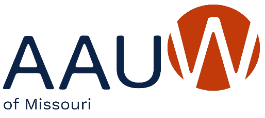 the Mission and Vision to carry us into the future.Use an X to indicate your interest in serving. Select as many as you wish.See State Board Guidelines for specific information and requirements.     ELECTED OFFICER:   	  ___ President                                                                     ___College University                                           	  ___ Program VP                                                                 ___Diversity Equity Inclusion    	  ___ Membership VP                                                         ___Historian    	  ___ Finance Officer                                                          ___Membership    	  ___ Secretary	                                           		        ___Newsletter (MO in Motion)    	                                                                                                ___Program     COMMITTEE:                                                                  	         ___Public Policy    	  ___ AAUW Fund / Fundraising                                        ___Social Media / Facebook    	  ___ Branch Incentive Grant                                             ___State Action Plan    	  ___ Branch Action Plan / STAR Award                           ___State Directory     	  ___Bylaws / Parliamentarian                                          ___STEM                                                                                                              ___Web Manager              Share your experiences and skillsets.   You may attach your resume or vitae if you wish. AAUW Leadership and Committee Experience:Leadership and Committee Experience in other organizations:Strengths/Skillsets (Computer, Fundraising, Social Media, Technology, Publisher, WordPress, Zoom, Others):Name: ________________________________ Branch _________________ Phone: __________________Email: _________________________________ Address: ________________________________________Return to Sue Shineman, AAUW MO President: sueshineman46@gmail.comor 718 N. Forest Ave, Sugar Creek, MO 64054 816-365-1180    